6. G       TJA             UČENJE NA DALJAVO – 4. TEDEN (23.11. – 27.11. 2020)1.A Complete the sentences with have got or has got or if there is a (-) use haven't got or hasn't got. (vstavi ustrezne glagole):I, we, you, they  HAVE GOT a cat.   /   I haven’t got a dog.  / Have you got a cat?He, she, it  HAS GOT a dog.    /   He hasn’t got a cat.  /  Has she got a dog?1. My sisters__________________ long hair.
2. I can't open the door. I _________________a key. (-)
3. We _________________an apple tree in the garden.
4. Robert ________________a lot of friends at school.
5. They __________________two cats and a dog.
6. Ben ______________________a lot of books. (-)
7. I ___________________enough time to go on holidays.
8. My friend ________________an orange basketball.
9. Betty and Frank _________________a really nice aunt.
10. Hurry up! We ________________much time. (-)B: Iz trdilnih oblik naloge 1A napišite vprašanja:    Have my sisters got long hair?2. EX2 – Have you got any peanuts?   -  (dvojni levi klik za predvajanje)Poslušajte pogovor med Sadie in Liso ter rešite vajo B.3. Poslušajte in se naučite izštevanko iz učbenika na strani 37.Kaj pomeni?   a badge - ______        a dictionary - ______     a baseball cap - _____   trainers - ____Znanje izštevanke bom preverjala na video konferenci.4. Rešite vaje iz delovnega zvezka str.18 in 19.DODATNO na spletni strani:https://www.liveworksheets.com/worksheets/en/English_as_a_Second_Language_(ESL)/Have_got_-_Has_got/To_have_bo43667cn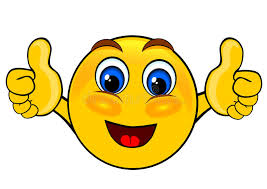 Uspešno delo, bodite zdravi in lep pozdrav, učiteljica, Vida Lunka